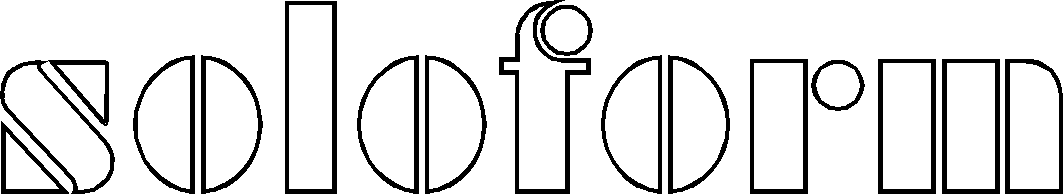 Věc: nabídka výstavních panelů Silverlink – oddělovací system prostoruVážený pane,na základě Vaší poptávky posíláme tuto nabídku na výstavní akustické panely Silverlink – oddělovací system prostoru:a)   Výstavní panely Silverlink výšky 1900 mm, šířky 1215 mm, povrch Dox šedá, přírodní alu rám------------------------------------------------------------------------------------------------------------ -------------------Mezisoučet                                                                                                               194.438,-KčObchodní sleva 26%                                                                                 -             50.554,-Kč----------------- Cena bez DPH                                                                                                         143.884,-Kč Skonto za platbu předem 3%                                                                                -  4.316,50 KčNabídková cena bez DPH                                                                                      139.567,50 KčDodací termín: 3-4 týdny po objednání,Platební podmínky: fakturou po dodání, splatnost 10 dnůDodací podmínky : doprava a montáž zdarma2 balení krátkých průhledných špendlíků zdarmaZáruční doba: 24 měsícůNaše firma splňuje podmínku pro náhradní plnění - zaměstnává více než 50% pracovníků ZTP. Fakturovanou částku bez DPH je možno započíst do náhradního plnění Vašeho povinného podílu dle zákona o zaměstnanosti č.435/2004 Sb. a jeho prováděcí vyhlášky č 518.S pozdravemIng.Jiří Š í m aJednatel firmy SOLOFORMVaše zn./ze dneNaše zn.VyřizujeDatume-mail/findeis@skolahamr.cz04/01/17ing.Šíma30.1.20179 ks obj.č.758 030 00    panel, látka, 1215x1900 mm13.337,-Kč/ks120.033,-Kč1 ks obj.č. 758 180 00   panel, bílá E3, 1215x1900 mm27.142,-Kč/ks27.142,-Kč10 párů obj.č. 758 080 00  nohy, slitina hliník4.207,-Kč/pár42.070,-Kč9 párů obj.č. 758 100 00  spojka577,-Kč/pár5.193,-KčSoloform s.r.o.Tel.  00420-323 664 459Bank. spojení:KB pobočka Praha 10IČ 45311447Na Kopánku 163Fax. 00420-323 664 460č.ú. 43-6741620247/0100DIČ CZ45311447251 63  KuniceMobil.  00420-777 759 380e-mail: soloform@soloform.cz